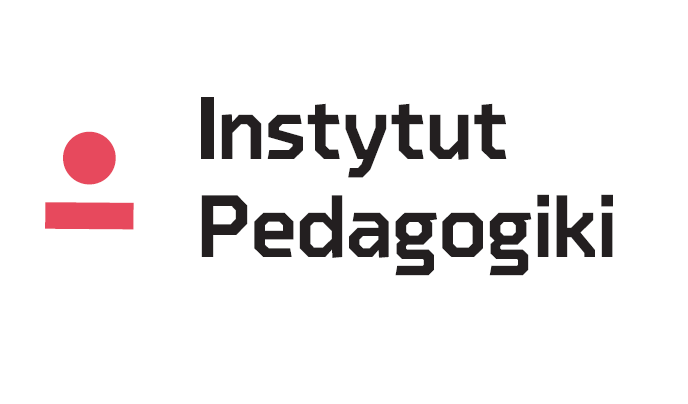 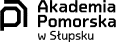 Regulamin praktyk pedagogicznychInstytutu Pedagogiki Akademii Pomorskiej w SłupskuKierunek: Pedagogika PODSTAWA PRAWNA	Praktyki pedagogiczne odgrywają istotną rolę w procesie kształcenia studentów                                         w Instytucie Pedagogiki Akademii Pomorskiej w Słupsku. Ich odbycie stanowi jeden z koniecznych warunków ukończenia studiów i uzyskania kwalifikacji do pracy w zawodzie pedagoga. §1POSTANOWIENIA OGÓLNERegulamin odbywania studenckich praktyk pedagogicznych dotyczy studentów                           II stopnia (SDS) studiów stacjonarnych i niestacjonarnych  w zakresie ich specjalności  Instytutu Pedagogiki (IP) Akademii Pomorskiej (AP) w Słupsku.Student studiów II stopnia (SDS) w zakresie wszystkich specjalności na kierunku PEDAGOGIKA zobowiązany jest do odbycia praktyk w liczbie godzin określonych rodzajem praktyki i ich programem oraz Regulaminem Szczegółowym według aktualnie obowiązującego planu studiów.Zakres praktyk powinien być zgodny z realizowanym planem studiów na kierunku PEDAGOGIKA, stwarzać możliwość  gromadzenia wiedzy oraz umiejętności pomocnych w przyszłej pracy zawodowej. Szczegółowy sposób realizacji powyższego stanowią Regulaminy  Szczegółowe Praktyk  dla danej specjalności, zgodnie z załącznikami.                    Miejsce realizacji praktyk to wszelkiego rodzaju instytucje/organizacje/zakłady pracy (zwane dalej placówkami), których charakter działania związany jest z kierunkiem i zakresem specjalności odbywanych przez studenta studiów.Praktyki mogą być odbywane w placówkach, które wyraziły zgodę na ich przeprowadzenie, zaś uczelnia zawarła porozumienie określające warunki ich prowadzenia.Okres trwania praktyki określa liczba godzin spędzonych w placówce przeznaczonej do realizacji programu praktyki i wynosi nie mniej niż 6 godzin dziennie,Za każde 25-30 godzin praktyki student otrzymuje 1 punkt ECTS.Praktyki nieujęte w programie studiów (nadobowiązkowe) student odbywa we własnym zakresie. W takim przypadku nie otrzymuje skierowania z uczelni, nie jest rozliczany z dokumentacji i nie otrzymuje punktów ECTS.Praktyki studenckie mogą być realizowane w kraju i za granicą.Student nie otrzymuje wynagrodzenia z tytułu odbywanych praktyk.Ciągłe praktyki pedagogiczne zawodowe i praktyki zawodowe są praktykami nieodpłatnymi dla opiekunów spoza uczelni.Warunkiem dopuszczenia studenta do odbycia praktyki jest:- podanie pełnej nazwy placówki z dokładnym adresem korespondencyjnym, w której student będzie odbywał praktykę,- podanie przez studenta pełnej nazwy firmy ubezpieczeniowej oraz numeru aktualnej polisy OC oraz NNW.Przed rozpoczęciem praktyki student zobowiązany jest zapoznać się z niniejszym Regulaminem i Regulaminem Szczegółowym i podpisać oświadczenie (Załącznik A) potwierdzające zapoznanie się z powyższymi dokumentami.§2CELE  PRAKTYK  Praktyka pedagogiczna  ma na celu:Zapoznanie studenta ze strukturą organizacyjną placówki, w której odbywana jest praktyka.Połączenie wiedzy teoretycznej nabytej w toku studiów, zgodnie z wybranym kierunkiem i specjalnością, z jej praktycznym zastosowaniem w danej  placówce. Wykonywanie zadań umożliwiających zdobycie umiejętności, które w przyszłości  student mógłby wykorzystać w miejscu pracy o podobnym charakterze.Nabycie kompetencji zawodowych (interpersonalnych, praktycznych, menadżerskich, wychowawczych, pedagogicznych, edukacyjnych) warunkujących prawidłowe funkcjonowanie w placówce.Zdobycie i wyćwiczenie przez studentów umiejętności planowania zajęć własnych, a następnie ich realizacji, analizy i oceny oraz dokumentowania.Pobudzenie studentów do refleksyjnej oceny osobistej i twórczych działań w obszarze związanym z projektowaniem własnego rozwoju zawodowego.§ 3PROGRAM PRAKTYKZapoznanie się ze strukturą organizacyjną placówki, w której student odbywa praktykę.Wykonywanie zadań umożliwiających zdobycie doświadczeń, które prowadzą do zdobycia większej samowiedzy pedagogicznej studenta.Wstępna weryfikacja  rzeczywistego przygotowania studenta do wykonywania pracy                   zgodnie ze zdobytymi kwalifikacjami na określonej specjalności studiów.Przygotowanie studentów do samodzielnych i twórczych działań w obszarze związanym                         z kierunkiem kształcenia i obranych specjalności.§ 4ORGANIZACJA I PRZEBIEG PRAKTYKSchemat organizacyjny 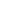 Rodzaje odbywanej praktyki:Zadania Uczelni/Instytutu:sprawowanie nadzoru nad przebiegiem praktyk w Instytucie przez Instytutowego Koordynatora ds. Praktyk i Staży Instytutowy Koordynator ds. Praktyk wyznacza spośród pracowników IP opiekunów praktyk na poszczególne specjalności,sprawowanie bezpośredniego nadzoru nad studentem odbywającym praktykę przez Opiekuna Praktyki powołanego dla danej specjalności,przygotowanie Regulaminu Praktyk i Regulaminu Szczegółowego dla danej specjalności,podpisanie umowy między Uczelnią a  placówką, w której student odbywa praktykę,wydanie studentowi wymaganych dokumentów (skierowania na praktykę, porozumienia),merytoryczne przygotowanie  studentów do realizowanych na praktykach zadań,                a w rezultacie ułatwienie im startu zawodowego po podjęciu faktycznego zatrudnienia,współpraca Uczelni z placówkami, która ma na celu podniesienie jakości  praktyk pedagogicznych i lepsze przygotowanie studentów do wykonywania zawodu.Zadania Opiekuna praktyk  z ramienia Uczelni:współpraca z Instytutowym Koordynatorem ds. Praktyk i Staży,współpraca z placówkami, w których studenci odbywają praktykę, wizytowanie/obserwacja zajęć odbywanych przez studentów w ramach praktyki,monitorowanie przebiegu praktyk (nie mniej niż 8 godzin dydaktycznych na każdym etapie praktyki – poświadczonych protokołem hospitacji), rozwiązywanie bieżących problemów, przygotowanie studentów do praktyki:- zapoznanie z prawami i obowiązkami związanymi z praktykami,- zapoznanie studentów z regulaminem, programem/harmonogramem praktyki,- zebranie pisemnych oświadczeń od studentów potwierdzających zapoznanie się              z  Regulaminem Praktyk i Regulaminem Szczegółowym (Załącznik A),- przedstawienie warunków zaliczenia praktyki,- poinformowanie studentów w jakich placówkach mogą odbywać praktykę,- poinformowanie studentów o konieczności ubezpieczenia się na czas praktyki (OC i NNW), student nazwę towarzystwa ubezpieczeniowego i numer polisy  podaje Opiekunowi w momencie wyboru placówki, w której będzie odbywana praktyka,zorganizowanie zebrania ze studentami. Każde spotkanie musi być udokumentowane listą obecności z podpisami studentów,sporządzenie imiennego wykazu studentów z dokładnym  adresem zamieszkania, pełną nazwą i adresem placówki, w której będzie student odbywał praktykę, numerem polisy ubezpieczeniowej, własnoręcznym podpisem studenta (Załącznik B) i przekazanie pełnej listy do Biura ds. Kształcenia i Studentów,na podstawie powyższego wykazu, wystawiane są skierowania na praktykę oraz porozumienie o współpracy na czas trwania praktyki z daną placówką, (jeżeli takiego porozumienia jeszcze nie ma Uczelnia podpisanego) Opiekun praktyk zobowiązany jest dostarczyć studentom wyżej wymienione skierowania i porozumienia (wszystkie sprawy związane z praktykami w Biurze Kształcenia i  Studentów koordynowane  są wyłącznie przez Opiekuna praktyki).Opiekun dokonuje zaliczenia praktyki na podstawie: sprawdzenia całej dokumentacji studenta (dziennika praktyk sporządzonego przez studenta w formie papierowej i elektronicznej – płyta CD  wraz z oceną przydatności do zawodu)  -  Opiekun przechowuje dokumentację przez okres 5 lat.Opiekun akademicki przy zaliczeniu praktyki może również uwzględnić wyniki obserwacji/hospitacji i rozmów z Opiekunem z ramienia placówki. Wystawienia oceny i zaliczenia praktyk Opiekun dokonuje w  kartach okresowych osiągnięć studenta.Najpóźniej do 15 października danego roku Opiekun ma obowiązek złożyć Instytutowemu Koordynatorowi ds. Praktyk i Staży sprawozdanie z realizacji efektów uczenia się  (Zał. D),Najpóźniej do 15 listopada danego roku Opiekun ma obowiązek złożyć do Biura ds. Kształcenia i Studentów sprawozdanie (Załącznik F), zatwierdzone przez Instytutowego Koordynatora ds. Praktyk i Staży. Zadania placówki  (dyrektora i opiekuna praktyki), w której odbywają się praktyki:Dyrektor placówki czuwa nad prawidłową realizacją praktyki:- przed rozpoczęciem praktyki organizuje niezbędne szkolenia dla studentów, - przydziela opiekuna praktyki,- po zakończeniu  zatwierdza dziennik praktyk przygotowany przez studenta i ocenę przydatności do zawodu przygotowaną przez opiekuna,-umożliwia opiekunowi wykonywanie dodatkowych zajęć/czynności  związanych               z opieką nad praktykantem,- przekazuje uczelni uwagi, sugestie dotyczące poprawy jakości  odbywanych praktyk.Opiekun praktyki z ramienia placówki:- ustala harmonogram praktyki,- ułatwia studentowi zapoznanie się  z wszelką dokumentacją obowiązującą w danej      placówce,- ułatwia nawiązanie kontaktów z innymi pracownikami,- stopniowo wprowadza praktykanta we wszelkie obowiązki związane z pracą                      w placówce,- udziela merytorycznych i metodycznych rad i wskazówek,- prowadzi indywidualne konsultacje z praktykantem, pomaga w rozwiązaniu problemów pojawiających się w trakcie odbywania praktyki,- obserwuje i koordynuje pracę studenta w  trakcie praktyki, - czuwa nad właściwym przebiegiem praktyki,- na zakończenie praktyk rozmawia ze studentem o jego mocnych stronach, które zauważył i wskazuje możliwości rozwinięcia obszarów słabszych,- potwierdza w dzienniku praktyk rozpisane zadania,- przygotowuje ocenę  opisową (ocena przydatności do zawodu – Załącznik C) oraz wystawia ocenę za praktykę,  z  którą   zapoznaje studenta uzasadniając ją, - przygotowanie oceny zrealizowanych przez studenta efektów uczenia się ,  (Załącznik D),-przekazuje Dyrektorowi Placówki refleksje i spostrzeżenia dot. obserwacji  praktykanta podczas odbywania praktyki.Zadania studenta-praktykanta:zapoznanie z Regulaminem Praktyk i Regulaminem Szczegółowym Praktyk,złożenie oświadczenia (z własnoręcznym podpisem) potwierdzającego zapoznanie                z w/w dokumentami (Załącznik A)obecność na  wszystkich spotkaniach z Opiekunem praktyk, sumienne i zgodne z Regulaminem Studiów i Regulaminem Praktyk wypełnianie zadań wynikających z programu praktyk,przestrzeganie przepisów dyscypliny pracy i przepisów BHP, jak również tajemnicy zawodowej,dopełnienie wszystkich formalności wymaganych do zaliczenia praktyki (prowadzenie dziennika praktyk, otrzymanie  oceny przydatności do zawodu),każda strona z dziennika powinna zostać opatrzona podpisem Opiekuna praktyk                     z ramienia placówki,uczestnictwo w zajęciach wynikających z normalnego rytmu pracy placówki oraz zajęć ponadprogramowych, w której odbywana jest praktyka,nienaganna postawa wobec podjętych działań oraz godne reprezentowanie Uczelni,realizacja praktyk w trakcie trwania roku akademickiego  może odbywać się w okresie wolnym od zajęć dydaktycznych,po ukończonych praktykach student zobowiązany jest wypełnić i dostarczyć Opiekunowi praktyki z ramienia Uczelni formularz Oceny Praktyki przez Studenta (Załącznik nr 2 do Uchwały NR R.0004.13.14). §5ZASADY I WARUNKI ZALICZENIA PRAKTYKPraktyki podlegają odrębnemu zaliczeniu.Warunkiem zaliczenia praktyk pedagogicznych jest:zrealizowanie wymiaru godzin praktyk przewidzianych w Regulaminie Szczegółowym,uzyskanie pozytywnej oceny przez studenta wystawionej przez Opiekuna praktyk z ramienia placówki, wyrażonej stopniem w ocenie przydatności do zawodu i w ocenie realizacji efektów uczenia się ,prowadzenie w ramach praktyk niezbędnej dokumentacji obowiązującej studenta (dziennik  praktyk - dodatkowo w wersji elektronicznej dla opiekuna praktyki                  z ramienia Uczelni w celu archiwizacji – 5 lat).Niezaliczenie praktyki w roku studiów, do którego została przypisana, jest równoznaczne z niezaliczeniem danego roku studiów.Podstawą  zaliczenia praktyki przez Opiekuna praktyki z ramienia Uczelni jest przedstawiony przez studenta dziennik  praktyk z wpisami świadczącymi o pozytywnym ukończeniu praktyki (każda strona dziennika powinna zostać opatrzona podpisem Opiekuna praktyki z ramienia placówki;  sprawozdanie  z odbytej praktyki w formie prezentacji multimedialnej zapisanej na płycie CD, pozytywna ocena przydatności do zawodu wystawiona przez placówkę, w której student realizował praktykę – podpisana przez dyrektora placówki jak i nauczyciela (opiekuna) oraz informacja zwrotna  o zrealizowanych efektach kształcenia.Za pozytywne ukończenie praktyki student otrzymuje określoną planem studiów danej specjalności liczbę punktów ECTS.Liczba godzin odbytych praktyk wlicza się do liczby godzin wymaganej do ukończenia studiów.Zaliczenia praktyki w karcie studenta dokonuje powołany dla danej specjalności Opiekun praktyki z ramienia Uczelni.Rozliczenie praktyki powinno nastąpić w terminie 14 dni od momentu jej ukończenia.Na pisemny wniosek studenta pozytywnie zaopiniowany przez Opiekuna praktyk                 z ramienia Uczelni, Dziekan WNS może podjąć decyzję o zaliczeniu praktyk. O takie zaliczenie  mogą ubiegać się studenci: zatrudnieni w kraju lub za granicą, jeśli charakter pracy spełnia wymogi programu praktyk; odbywający staże zawodowe w placówkach pożądanych z punktu widzenia kierunku studiów, biorący udział w wolontariacie związanym z programem praktyk.Do wniosku o zaliczenie praktyk studenckich winny być dołączone dokumenty uzasadniające prośbę studenta: kopia umowy o pracę  (za potwierdzeniem z oryginałem); zaświadczenie kierownika placówki  zatrudniającej, które powinno zawierać opis stanowiska pracy i zakres wykonywanych czynności oraz wypełnioną ocenę przydatności do zawodu; zaświadczenie o odbytych stażach, praktykach lub udziale w wolontariacie.Dziekan, na wniosek studenta, podejmuje decyzję w sprawie ewentualnego przesunięcia terminu realizacji praktyki w danym semestrze.Zakłada się, że ocena praktykanta spełni następujące funkcje:informacyjną – dotyczącą konieczności określenia stopnia realizacji zadań przez praktykanta,stymulującą – kształtującą stosunek emocjonalny do wykonywanych zadań, jej celem jest wywołanie pozytywnych zmian w przyszłości,korektywną – ujawniającą niedociągnięcia i braki.Ze względu na to, żeby cały proces  oceniania praktyk był jasny zarówno dla studenta, jak i opiekuna, wprowadza się skalę ocen kończących praktyki studenta. Praktykant powinien zostać poinformowany o tym, jak przebieg jego praktyk został oceniony oraz poznać uzasadnienie oceny.§ 6POSTANOWIENIA KOŃCOWEW sprawach nieuregulowanych niniejszym Regulaminem i kwestiach spornych decyzje podejmuje Dyrektor IP działając w porozumieniu z Instytutowym Koordynatorem ds. Praktyk i Staży i Opiekunem Praktyki danej specjalności.      Załącznik AOŚWIADCZENIE 	Ja, niżej podpisana/y student/tka  kierunku PEDAGOGIKA, specjalność ………………………………………………………………………………….....…………………………………………………………………………………………………..studia stacjonarne/ niestacjonarne oświadczam, że  zapoznałem/am się z Regulaminem Praktyk  i Szczegółowym Regulaminem Praktyk.                                                                         data i podpis                                                                        …………………………………………………INSTYTUT PEDAGOGIKIZałącznik dla Opiekuna BMIEJSCE ODBYWANIA PRAKTYK ZAWODOWYCH PRZEZ STUDENTÓWKIERUNEK……………………………….ROK   AKADEMICKI…………………………………LICZBA GODZIN PRAKTYKI………………..………………Podpis opiekuna praktykINSTYTUT PEDAGOGIKIZałącznik ESPRAWOZDANIE  ZBIORCZE  OPIEKUNA PRAKTYK STUDENCKICH   Z RAMIENIA  UCZELNI  /dla IP/Informacje ogólneInformacje szczegółowe                                                                             Data i podpis opiekuna praktykZałącznik FSPRAWOZDANIE OPIEKUNA PRAKTYK STUDENCKICH   Z RAMIENIA  UCZELNI  /dla Biura ds. Kształcenia i Studentów/1. INFORMACJE OGÓLNE2. INFORMACJE SZCZEGÓŁOWE								Data i podpis opiekuna praktykSzczegółowy Regulamin Praktyki zawodowej pedagogicznej Instytutu Pedagogiki Akademii Pomorskiej w SłupskuKierunek: Pedagogika Studia Drugiego Stopnia	Praktyka pedagogiczna na dwuletnich studiach drugiego stopnia w trybie stacjonarnym/niestacjonarnym odbywać się będzie według następującego planu:Czas trwania praktyk:Praktyka pedagogiczna – rok I,  semestr I, 30 godzinMiejsce praktyk:Praktykę pedagogiczną student może odbyć we wszystkich placówkach oświatowych, które są objęte nadzorem kuratorium oświaty:1) szkoły: a) podstawowe, w tym: specjalne, integracyjne, z oddziałami integracyjnymi i sportowymi, sportowe i mistrzostwa sportowego, b) ponadpodstawowe, w tym: specjalne, integracyjne, dwujęzyczne, z oddziałami integracyjnymi, dwujęzycznymi i sportowymi, sportowe, mistrzostwa sportowego, rolnicze, leśne, morskie, żeglugi śródlądowej oraz rybołówstwa, d) artystyczne; 2) placówki oświatowo-wychowawcze, w tym szkolne schroniska młodzieżowe, umożliwiające rozwijanie zainteresowań i uzdolnień oraz korzystanie z różnych form wypoczynku i organizacji czasu wolnego; 2a) placówki kształcenia ustawicznego, placówki kształcenia praktycznego oraz ośrodki dokształcania i doskonalenia zawodowego, umożliwiające uzyskanie i uzupełnienie wiedzy, umiejętności i kwalifikacji zawodowych; 2b) placówki artystyczne – ogniska artystyczne umożliwiające rozwijanie zainteresowań i uzdolnień artystycznych; 3) poradnie psychologiczno-pedagogiczne, w tym poradnie specjalistyczne udzielające dzieciom, młodzieży, rodzicom i nauczycielom pomocy psychologiczno-pedagogicznej,               a  także pomocy uczniom w wyborze kierunku kształcenia i zawodu; 4) placówki zapewniające opiekę i wychowanie uczniom w okresie pobierania nauki poza miejscem stałego zamieszkania (bursy, internaty).Cel praktyk:Po odbyciu praktyki zawodowej pedagogicznej  (30 godzin) student powinien:posiadać pogłębioną i uporządkowaną wiedzę na temat specyfiki prowadzonych zajęć                     z dzieckiem w wieku szkolnym, oraz uporządkowaną wiedzę na temat  teorii wychowania, uczenia się i nauczania oraz innych procesów edukacyjnych, potrafić  wybrać i zastosować właściwy dla danej działalności pedagogicznej sposób postępowania, potrafi dobierać środki i metody pracy w porozumieniu z nauczycielem (opiekunem praktyki);odznaczać się odpowiedzialnością za własne przygotowanie do pracy pedagogicznej                       z wychowankiem;być wrażliwym na problemy edukacyjne, gotowym do komunikowania się i współpracy               z otoczeniem ucznia oraz do aktywnego uczestnictwa w życiu klasy i szkoły, innej placówki oświatowej.Wymagana dokumentacja:Aby student mógł otrzymać dokumenty uprawniające go do odbycia praktyki zobowiązany jest dostarczyć opiekunowi praktyk:informacje dotyczące wybranej placówki (pełna nazwa i adres korespondencyjny),nazwę i numer aktualnej polisy ubezpieczeniowej OC oraz NNW,Przed każdorazowym rozpoczęciem praktyki student powinien odebrać z Uczelni:porozumienie/umowę w sprawie organizacji praktyk,skierowanie,wzór dzienniczka praktyk,  powinien również podpisać oświadczenie (Załącznik A)  potwierdzające zapoznanie się z powyższymi dokumentami.Podstawą  zaliczenia praktyki jest przedstawiony przez studenta dziennik praktyk z wpisami świadczącymi o pozytywnym ukończeniu praktyki;  sprawozdanie z odbytej praktyki w formie prezentacji multimedialnej zapisanej na płycie CD oraz ocena przydatności do zawodu wystawiona przez placówkę, w której student realizował praktykę – podpisana przez dyrektora placówki jak i nauczyciela (opiekuna). Dziennik praktyk, w swej strukturze powinien zawierać następujące elementy:imię i nazwisko studenta, kierunek i specjalność studiówmiejsce odbywania praktyki i krótką charakterystykę placówki,cel i zakres praktyki,harmonogram przebiegu praktyki (obserwacji zajęć)opis przebiegu praktyki (czas, miejsce, rodzaje wykonywanych w ramach praktyki zadań),scenariusze zajęć obserwowanych,notatki z zebrań, spotkań, uroczystościspostrzeżenia i wnioski,arkusz oceny przydatności do zawodu.Każda strona z dziennika powinna zostać opatrzona podpisem Opiekuna praktyk                     z ramienia placówki. Obowiązki studenta w czasie praktyki:W czasie praktyki pedagogicznej student:obserwuje  zajęcia prowadzone przez Opiekuna praktyki,aktywnie uczestniczy w przygotowywaniu pomocy dydaktycznych i materiałów do zajęć,pomaga w prowadzeniu uroczystości, imprez wg planu danej placówki,zapoznaje się z dokumentacją placówki, planami okresowymi zajęć, uczestniczy w zebraniach, uroczystościach, spotkaniach, naradach,obserwuje pracę specjalistów zatrudnionych w placówce (np. pedagoga, logopedy), ze szczególnym uwzględnieniem zajęć z dziećmi o specjalnych potrzebach edukacyjnych,wykonuje inne, nie wyszczególnione w regulaminie, zadania przydzielone przez opiekuna praktyki,prowadzi dziennik praktyk.Warunki zaliczeniaPodstawą  zaliczenia praktyki jest przedstawiony przez studenta dziennik  praktyk  z wpisami świadczącymi o pozytywnym ukończeniu praktyki;  sprawozdanie z odbytej praktyki w formie prezentacji multimedialnej zapisanej na płycie CD oraz ocena przydatności do zawodu wystawiona przez placówkę, w której student realizował praktykę – podpisana przez dyrektora placówki, jak i nauczyciela (opiekuna). Opiekun praktyki z ramienia uczelni wystawia ocenę końcową w oparciu o ocenę przydatności do zawodu, a także zawartość merytoryczną dziennika praktyk.ZAŁĄCZNIKI A, B, E, F – BEZ ZMIAN Z REGULAMINU OGÓLNEGOZAŁĄCZNIKI C i D – DEDYKOWANE DLA PRAKTYKI ZAWODOWEJ PEDAGOGICZNEJ 						                         Załącznik  COCENA PRZYDATNOŚCI DO ZAWODU na podstawie odbytej  praktyki ZAWODOWEJ OGÓLNOPEDAGOGICZNEJ  kierunek: PEDAGOGIKAPan/Pani ………………………………………………….. student/ka studiów stacjonarny/niestacjonarnych …….…. rok Pedagogiki SDS Akademii Pomorskiej     w Słupsku, Instytut Pedagogiki odbył/a   w dniach     od ………… do ………… 201……roku, ............ godzin praktyki zawodowej pedagogicznej w ........................................................…………………………………………………………………………………………………………………………………………………………………………………………………………woj. ……………………………………………………………………………………..……….Zapoznał/a   się z przepisami, regulaminem, zakresem działalności placówki oraz jej dokumentacją……………………………………………………………………………………………………………………………………………………………………………………………………………………………………………………………………………………………………………………………………………………………………………………………………………………………………………………………………Uczestniczył/a  w  zajęciach/zadaniach realizowanych przez pracowników placówki:………………………………………………………………………………………………………………………………………………………………………………………………………………………………………………………………………………………………………………………………………………………………………………………………………………………………………………………………………………………………………………………………………………………………Brał/a  udział w dodatkowych zajęciach (posiedzeniach, zebraniach, szkoleniach, akcjach, pracach zespołowych, imprezach organizowanych w placówce):……………………………………………………………………………………………………………………………………………………………………………………………………………………………………………………………………………………………………………………………………………………………………………………………………………………………………………………………………Umiejętności organizowania pracy przez studenta/praktykanta ………………..…………………………………………………………………………………………………….……………………………………………………………………………………………….……………………………………………………………………………………………………………………………………………………………………………………………….Stosunek praktykanta do podopiecznych ..……………………………………………...…………………………………….………………………………………………………………………………………………………………………………………………………….Stosunek praktykanta do pracowników ...……………………………………………….………………………………………………..……………………………………………...………………………………………………..……………………………………………...Stopień dyscypliny i sumienności w pracy ……………………………………………..…………………………………………………..…………………………………………...…………………………………………………..…………………………………………...8.   Inne spostrzeżenia i uwagi o pracy praktykanta w zakresie wykonywanych zadań, wskazanych przez osobę nadzorującą .……………………………………….. ………………………………………....................………………………………………………………..……………………………………...………………………………………………………………………………………………………………………………………………………………………………………………9   Propozycja dla AP w zakresie przygotowania kandydatów do zawodu  i poprawy jakości odbywanych praktyk……………………………………………………………….………………………………………………………………………………..……………...………………………………………………………………………………..……………...……………………………………………………………………………………………….……………………………………………………………………………………………….10    Ogólna ocena za praktykę wyrażona stopniem (skala od 2 do 5)…………………………………..………………………………………………………11. Ocena zrealizowanych w trakcie  praktyki efektów uczenia się (zaznaczyć X w wybranej kolumnie)	…………………………..				                          …………………………………..	      (podpis opiekuna)				                                              (podpis)         							         Załącznik DSPRAWOZDANIE Z REALIZACJI EFEKTÓW UCZENIA SIĘkierunekPedagogika  (Realizację efektu należy określić procentowo biorąc pod uwagę całą grupę osób realizującą praktykę)										                                                                              …………………………..		     						 (podpis Opiekuna praktyk)       PRAKTYKI  ZAWODOWESzczegółowy Regulamin Praktyk zawodowych z zakresu Edukacja elementarna z terapią pedagogicznąInstytut Pedagogiki Akademia Pomorska w SłupskuStudia Drugiego StopniaPraktyka pedagogiczna na 2-letnich studiach II stopnia w trybie stacjonarnym/niestacjonarnym odbywać się będzie według następującego planu:Czas trwania praktyk:A) Praktyka pedagogiczno-dydaktyczna w przedszkolu – rok II, semestr 3 – 120 godzin, z czego:- 60 godzin - czynności wynikające z regulaminu praktyk w przedszkolu,- 60 godzin - czynności wynikające z regulaminu praktyk w klasach I- IIIB) Praktyka pedagogiczna z terapii pedagogicznej– rok II , semestr 4 – 90 godzin Miejsce praktyk:Praktykę dydaktyczną w przedszkolu student zobowiązany jest odbyć w placówce przedszkolnej (publicznej bądź niepublicznej), bądź w innej formie wychowania przedszkolnego, np. oddziale przedszkolnym przy szkole podstawowej.Praktykę dydaktyczną w klasach I-III student zobowiązany jest odbyć w szkole podstawowej.Praktykę pedagogiczną z terapii pedagogicznej student zobowiązany jest odbyć w placówce (publicznej bądź niepublicznej) np. przedszkola, szkoły podstawowe, szkoły ponadpodstawowe, poradnie psychologiczno – pedagogiczne, w których prowadzone są zajęcia z terapii pedagogicznej. Cel praktyk:Po odbyciu praktyki pedagogiczno-dydaktycznej w przedszkolu student powinien:posiadać podstawową wiedzę o uczestnikach działalności edukacyjnej, wychowawczej, opiekuńczej, kulturalnej oraz wiedzę o metodyce pracy z małym dzieckiem,wykorzystywać podstawową wiedzę teoretyczną i praktyczną z zakresu pedagogiki oraz  powiązanych z nią dyscyplin w celu analizowania i interpretowania problemów edukacyjnych, wychowawczych, opiekuńczych i  kulturalnych,potrafić ocenić przydatność typowych metod aktywności i form organizacyjnych pracy 
w poszczególnych grupach wiekowych,animować prace nad rozwojem uczestników procesów pedagogicznych oraz wspierać 
ich samodzielność w zdobywaniu wiedzy, a także inspirować do działań  na rzecz uczenia się przez całe życie,mieć świadomość poziomu swojej wiedzy i umiejętności, rozumieć potrzebę ciągłego dokształcania się zawodowego i rozwoju osobistego, dokonywać samooceny własnych kompetencji i doskonalić umiejętności, wyznacza kierunki własnego rozwoju 
i kształcenia,być przygotowany do aktywnego uczestnictwa w życiu grupy i placówki przedszkolnej, odpowiedzialnie przygotowywać się do swojej pracy, projektować i wykonywać scenariusze i pomoce medialne.Po odbyciu praktyki pedagogiczno-dydaktycznej w klasach I-III student powinien:posiadać podstawową wiedzę o uczestnikach działalności edukacyjnej, wychowawczej, opiekuńczej,posiadać elementarną wiedzę o szczegółowych metodykach w klasach I-III,wykorzystywać podstawową wiedzę teoretyczną z zakresu pedagogiki oraz  rozwiązywania problemów edukacyjnych, wychowawczych i opiekuńczych,potrafić ocenić przydatność typowych metod, procedur i dobrych praktyk do realizacji zadań związanych z różnymi sferami działalności pedagogicznej w klasach I-IIIanimować prace nad rozwojem uczestników procesów pedagogicznych oraz wspierać ich samodzielność w zdobywaniu wiedzy, a także inspirować do działań na rzecz uczenia się przez całe życie,mieć świadomość poziomu swojej wiedzy i umiejętności, rozumieć potrzebę ciągłego dokształcania się zawodowego i rozwoju osobistego, dokonywać samooceny własnych kompetencji i doskonalić umiejętności, wyznaczać kierunki własnego rozwoju 
i kształcenia, być przygotowanym do aktywnego uczestnictwa w życiu klasy i szkoły,odpowiedzialnie przygotowywać się do swojej pracy, projektować i wykonywać scenariusze i pomoce metodyczne.Cele praktyki z terapii pedagogicznej: - Gromadzenie doświadczeń związanych z pracą dydaktyczno-wychowawczą nauczyciela i konfrontowanie nabytej wiedzy z zakresu dydaktyki (metodyki nauczania) przedmiotu (rodzaju zajęć) z rzeczywistością pedagogiczną w działaniu praktycznym. - Zapoznanie się z celami, zadaniami oraz specyfiką placówki, w której odbywa się praktyka. - Merytoryczne i praktyczne przygotowanie do planowania, organizacji, oceny i realizacji efektów zajęć z terapii pedagogicznej. - Pogłębianie całokształtu wiedzy pedagogicznej i powiązanie jej z procesami przeprowadzanych zajęć w placówkach. - Kształtowanie zawodowej postawy etyczno – moralnej, a także kompetencji społecznych: odpowiedzialnego i profesjonalnego planowania i wykonywania swojej pracy. - Współdziałanie z opiekunem praktyk w wykonywaniu czynności zawodowych oraz indywidualne prowadzenie zajęć terapeutycznych, ich planowanie i omawianie. - Stymulowanie własnej aktywności, kształtowanie umiejętności niezbędnych w przyszłej pracy zawodowej, w tym umiejętności analitycznych, pracy w zespole, komunikacyjnych i interpersonalnych.Podczas praktyki z terapii pedagogicznej słuchacz nabywa i pogłębia umiejętności:  - Współpracy z rodziną ucznia.- Doboru podstawowych metod i środków pracy z dzieckiem w ramach wczesnego wspomagania rozwoju.  - Obserwowania, diagnozowania i racjonalnego oceniania sytuacji terapeutycznych oraz analizowania motywów ludzkich zachowań.  - Właściwej interpretacji opinii i orzeczeń wydawanych przez poradnie psychologiczno – pedagogiczne.  - Doboru, przygotowania i prowadzenia właściwych do zaburzeń dziecka metod zajęć korekcyjno - kompensacyjnych.  Porozumiewania się przy użyciu różnych kanałów i technik komunikacyjnych.-  Generowania rozwiązań złożonych problemów w zakresie terapii pedagogicznej (przebieg i skutki).Wymagana dokumentacja:Aby student mógł otrzymać dokumenty uprawniające go do odbycia praktyki zobowiązany jest dostarczyć opiekunowi praktyk:informacje dotyczące wybranej placówki (pełna nazwa i adres korespondencyjny, imię 
i nazwisko nauczyciela u którego będzie odbywał praktykę ),nazwę i numer aktualnej polisy ubezpieczeniowej OC oraz NNW,aktualne badania sanitarno epidemiologiczne z wpisem do pracowniczej książeczki zdrowia sanepidu (Warszawa, dnia 21 sierpnia 2013 r. Poz. 947 OBWIESZCZENIE MARSZAŁKA SEJMU RZECZYPOSPOLITEJ POLSKIEJ z dnia 19 kwietnia 2013 r. 
w sprawie ogłoszenia jednolitego tekstu ustawy o zapobieganiu oraz zwalczaniu zakażeń 
i chorób zakaźnych u ludzi)Przed każdorazowym rozpoczęciem praktyki student powinien odebrać z Uczelni:porozumienie/umowę w sprawie organizacji praktyk (jeśli uczelnia nie ma podpisanej umowy z placówką)skierowanie,wzór dzienniczka praktyk,  plan praktyki dla właściwej specjalności, oświadczenie potwierdzające zapoznanie się z powyższymi dokumentami. (Załącznik dla Studenta nr 1)  Podstawą zaliczenia praktyki jest przedstawiony przez studenta dziennik  praktyk  
z wpisami świadczącymi o pozytywnym ukończeniu praktyki;  sprawozdanie z odbytej praktyki w formie prezentacji multimedialnej zapisanej na płycie CD oraz ocena przydatności do zawodu wystawiona przez placówkę, w której student realizował praktykę – podpisana przez dyrektora placówki jak i nauczyciela (opiekuna) – w każdej grupie wiekowej na oddzielnym arkuszu oceny.Dziennik praktyk, w swej strukturze powinien zawierać następujące elementy:Kartę tytułową (imię i nazwisko studenta, nazwa uczelni, kierunek i specjalność studiów)arkusz oceny przydatności do zawodu,regulamin praktyki,miejsce odbywania praktyki i krótką charakterystykę placówki,cel i zakres praktyki,harmonogram przebiegu praktyki (obserwacji/prowadzonych zajęć)rejestr zajęć dodatkowych,opis przebiegu praktyki (czas, miejsce, rodzaje wykonywanych w ramach praktyki zadań),arkusze zajęć obserwowanych scenariusze zajęć przeprowadzonych,notatki z zebrań, spotkań, uroczystościspostrzeżenia i wnioski,dokumenty szkolne.Każda strona z dziennika powinna zostać opatrzona podpisem Opiekuna praktyk 
z ramienia placówki. Obowiązki studenta w czasie praktyki:W czasie praktyki dydaktycznej w przedszkolu student:w pierwszym dniu praktyki w danej grupie wiekowej obserwuje zajęcia wg planu nauczyciela-opiekuna,w drugim dniu praktyki włącza się stopniowo  do prowadzenia  fragmentów zajęć,  wykonując niektóre zadania zlecone przez nauczyciela (np.. prowadzi część zajęć, czyta opowiadanie, wiersz, itp.) pozostałe dni samodzielnie prowadzi zajęcia,opracowuje całodzienne scenariusze zajęć wychowawczo-dydaktycznych dla właściwych grup wiekowych,aktywnie uczestniczy w przygotowywaniu pomocy dydaktycznych i materiałów do zajęć,pomaga w prowadzeniu uroczystości, imprez wg planu danej placówki,zapoznaje się z dokumentacją placówki, planami okresowymi zajęć, zapoznaje się z planem pracy nauczyciela-wychowawcy,poznaje funkcje i zadania dydaktyczno-wychowawcze dyrektora przedszkola,uczestniczy w zebraniach, uroczystościach, spotkaniach, naradach,obserwuje pracę specjalistów zatrudnionych w placówce (np. pedagoga, logopedy), ze szczególnym uwzględnieniem zajęć z dziećmi o specjalnych potrzebach edukacyjnych,wykonuje inne, nie wyszczególnione w regulaminie, zadania przydzielone przez opiekuna praktyki,na bieżąco prowadzi dziennik praktyk.W czasie praktyki dydaktycznej w klasach I-III student:w pierwszym dniu praktyki w danej grupie wiekowej obserwuje zajęcia wg planu nauczyciela-opiekuna,w drugim dniu praktyki włącza się stopniowo  do prowadzenia  fragmentów zajęć,  wykonując niektóre zadania zlecone przez nauczyciela (np. prowadzi część zajęć, czyta opowiadanie, wiersz, itp.) pozostałe dni sam prowadzi zajęcia,opracowuje całodzienne scenariusze zajęć dydaktycznych dla właściwej klasy,aktywnie uczestniczy w przygotowywaniu pomocy dydaktycznych i materiałów do zajęć,pomaga w prowadzeniu uroczystości, imprez wg planu danej placówki,zapoznaje się z dokumentacją placówki, planami okresowymi zajęć, zapoznaje się z planem pracy nauczyciela-wychowawcy,poznaje funkcje i zadania dydaktyczno-wychowawcze dyrektora przedszkola,uczestniczy w zebraniach, uroczystościach, spotkaniach, naradach,obserwuje pracę specjalistów zatrudnionych w placówce (np. pedagoga, logopedy), ze szczególnym uwzględnieniem zajęć z dziećmi o specjalnych potrzebach edukacyjnych,wykonuje inne, nie wyszczególnione w regulaminie, zadania przydzielone przez opiekuna praktyki,na bieżąco prowadzi dziennik praktyk.Zadania w czasie praktyki z terapii pedagogicznej:Hospitowanie zajęć korekcyjno – kompensacyjnych.Prowadzenie szczegółowej i wnikliwej obserwacji aktywności uczniów i działań terapeutycznych podejmowanych przez nauczyciela, prawidłowo je analizować i interpretować, używając przy tym specjalistycznego słownictwa.  Współpraca z opiekunem praktyki, podejmowanie samodzielnych działań związanych z realizacją zajęć z terapii pedagogicznej, samodzielne prowadzenie, opracowanie scenariuszy pod kierunkiem nauczyciela. Stymulowanie rozwoju psychofizycznego dziecka, dobór zabaw i gier dydaktycznych, pomocy multimedialnych.  Wykonywanie pracy odpowiedzialnie oraz profesjonalnie (tj. diagnozowanie, realizacja i prowadzenie terapii pedagogicznej), uwzględniając etyczno – moralny wymiar relacji terapeuta – uczeń, praktykant jest zobowiązany do przestrzegania tajemnicy zawodowej i zachowania ochrony danych osobowych.  Zapoznanie z planowaniem pracy dydaktyczno – wychowawczej oraz opracowywanie długofalowych i krótkofalowych planów zajęć terapeutycznych z uwzględnieniem możliwości i predyspozycji podopiecznego.  Wykonywanie pomocy dydaktycznych.Diagnozowanie dziecka i opracowywanie programu indywidualnego (okresowego, rocznego lub inny) na zajęcia korekcyjno – kompensacyjne, prowadzenie dokumentacji pedagogicznej.  Prowadzenie działań edukacyjnych, profilaktycznych – pogadanek dla rodziców na temat zaburzeń rozwoju dzieci i młodzieży np. metod wspierania nauki czytania, pisania, liczenia, rozwoju komunikacji i innych.						                         Załącznik  COCENA PRZYDATNOŚCI DO ZAWODU na podstawie odbytej  praktyki ZAWODOWEJ z zakresuEdukacji elementarnej z terapią pedagogiczną Pan/Pani ………………………………………………….. student/ka studiów stacjonarny/niestacjonarnych …….…. rok Pedagogiki SDS Akademii Pomorskiej              w Słupsku, Instytut Pedagogiki odbył/a   w dniach     od ………… do ………… 201……roku, ............ godzin praktyki zawodowej  w  przedszkolu…………………………………………………………………………………………………………………………………………………………………………………………………………woj. ………………………………………………………………………………………….….Zapoznał/a   się z przepisami, regulaminem, zakresem działalności placówki oraz jej dokumentacją……………………………………………………………………………………………………………………………………………………………………………………………………………………………………………………………………………………………………………………………………………………………………………………………………………………………………………………………………Uczestniczył/a  w  zajęciach/zadaniach realizowanych przez pracowników placówki:………………………………………………………………………………………………………………………………………………………………………………………………………………………………………………………………………………………………………………………………………………………………………………………………………………………………………………………………………………………………………………………………………………………………Brał/a  udział w dodatkowych zajęciach (posiedzeniach, zebraniach, szkoleniach, akcjach, pracach zespołowych, imprezach organizowanych w placówce):……………………………………………………………………………………………………………………………………………………………………………………………………………………………………………………………………………………………………………………………………………………………………………………………………………………………………………………………………Umiejętności organizowania pracy przez studenta/praktykanta ………………..…………………………………………………………………………………………………….……………………………………………………………………………………………….……………………………………………………………………………………………………………………………………………………………………………………………….Stosunek praktykanta do podopiecznych ..……………………………………………...…………………………………….………………………………………………………………………………………………………………………………………………………….Stosunek praktykanta do pracowników ...……………………………………………….………………………………………………..……………………………………………...………………………………………………..……………………………………………...Stopień dyscypliny i sumienności w pracy ……………………………………………..…………………………………………………..…………………………………………...…………………………………………………..…………………………………………...8.   Inne spostrzeżenia i uwagi o pracy praktykanta w zakresie wykonywanych zadań, wskazanych przez osobę nadzorującą .……………………………………….. ………………………………………....................………………………………………………………..……………………………………...………………………………………………………………………………………………………………………………………………………………………………………………9   Propozycja dla AP w zakresie przygotowania kandydatów do zawodu  i poprawy jakości odbywanych praktyk……………………………………………………………….………………………………………………………………………………..……………...………………………………………………………………………………..……………...……………………………………………………………………………………………….……………………………………………………………………………………………….10    Ogólna ocena za praktykę wyrażona stopniem (skala od 2 do 5)…………………………………..………………………………………………………11. Ocena zrealizowanych w trakcie  praktyki efektów uczenia się (zaznaczyć X w wybranej kolumnie)	…………………………..				                          …………………………………..	      (podpis opiekuna)				                                              (podpis)         							         Załącznik DSPRAWOZDANIE Z REALIZACJI EFEKTÓW UCZENIA SIĘPraktyki zawodowe z zakresu Edukacji elementarnej z terapią pedagogiczną (Przedszkole - 60h)(Realizację efektu należy określić procentowo biorąc pod uwagę całą grupę osób realizującą praktykę)										…………………………..	     									 (podpis Opiekuna praktyk)						                         Załącznik  COCENA PRZYDATNOŚCI DO ZAWODU na podstawie odbytej  praktyki ZAWODOWEJ z zakresuEdukacji elementarnej z terapią pedagogiczną Pan/Pani ………………………………………………….. student/ka studiów stacjonarny/niestacjonarnych …….…. rok Pedagogiki SDS Akademii Pomorskiej              w Słupsku, Instytut Pedagogiki odbył/a   w dniach     od ………… do ………… 201……roku, ............ godzin praktyki zawodowej  w  szkole podstawowej…………………………………………………………………………………………………………………………………………………………………………………………………………woj. ………………………………………………………………………………………….….Zapoznał/a   się z przepisami, regulaminem, zakresem działalności placówki oraz jej dokumentacją……………………………………………………………………………………………………………………………………………………………………………………………………………………………………………………………………………………………………………………………………………………………………………………………………………………………………………………………………Uczestniczył/a  w  zajęciach/zadaniach realizowanych przez pracowników placówki:………………………………………………………………………………………………………………………………………………………………………………………………………………………………………………………………………………………………………………………………………………………………………………………………………………………………………………………………………………………………………………………………………………………………Brał/a  udział w dodatkowych zajęciach (posiedzeniach, zebraniach, szkoleniach, akcjach, pracach zespołowych, imprezach organizowanych w placówce):……………………………………………………………………………………………………………………………………………………………………………………………………………………………………………………………………………………………………………………………………………………………………………………………………………………………………………………………………Umiejętności organizowania pracy przez studenta/praktykanta ………………..…………………………………………………………………………………………………….……………………………………………………………………………………………….……………………………………………………………………………………………………………………………………………………………………………………………….Stosunek praktykanta do podopiecznych ..……………………………………………...…………………………………….………………………………………………………………………………………………………………………………………………………….Stosunek praktykanta do pracowników ...……………………………………………….………………………………………………..……………………………………………...………………………………………………..……………………………………………...Stopień dyscypliny i sumienności w pracy ……………………………………………..…………………………………………………..…………………………………………...…………………………………………………..…………………………………………...8.   Inne spostrzeżenia i uwagi o pracy praktykanta w zakresie wykonywanych zadań, wskazanych przez osobę nadzorującą .……………………………………….. ………………………………………....................………………………………………………………..……………………………………...………………………………………………………………………………………………………………………………………………………………………………………………9   Propozycja dla AP w zakresie przygotowania kandydatów do zawodu  i poprawy jakości odbywanych praktyk……………………………………………………………….………………………………………………………………………………..……………...………………………………………………………………………………..……………...……………………………………………………………………………………………….……………………………………………………………………………………………….10    Ogólna ocena za praktykę wyrażona stopniem (skala od 2 do 5)…………………………………..………………………………………………………11. Ocena zrealizowanych w trakcie  praktyki efektów uczenia się (zaznaczyć X w wybranej kolumnie)	…………………………..				                          …………………………………..	      (podpis opiekuna)				                                              (podpis         							         Załącznik DSPRAWOZDANIE Z REALIZACJI EFEKTÓW UCZENIA SIĘPraktyki zawodowe z zakresu Edukacji elementarnej z terapią pedagogiczną (Kl. I-III 60 h )(Realizację efektu należy określić procentowo biorąc pod uwagę całą grupę osób realizującą praktykę)										…………………………..	     									 (podpis Opiekuna praktyk)						                         Załącznik  COCENA PRZYDATNOŚCI DO ZAWODU na podstawie odbytej  praktyki ZAWODOWEJ z zakresuEdukacji elementarnej z terapią pedagogiczną Pan/Pani ………………………………………………….. student/ka studiów stacjonarny/niestacjonarnych …….…. rok Pedagogiki SDS Akademii Pomorskiej              w Słupsku, Instytut Pedagogiki odbył/a   w dniach     od ………… do ………… 201……roku, ............ godzin praktyki zawodowej  z zakresu terapii pedagogicznej w…………………………………………………………………………………………………………………………………………………………………………………………………………woj. ………………………………………………………………………………………….….Zapoznał/a   się z przepisami, regulaminem, zakresem działalności placówki oraz jej dokumentacją……………………………………………………………………………………………………………………………………………………………………………………………………………………………………………………………………………………………………………………………………………………………………………………………………………………………………………………………………Uczestniczył/a  w  zajęciach/zadaniach realizowanych przez pracowników placówki:………………………………………………………………………………………………………………………………………………………………………………………………………………………………………………………………………………………………………………………………………………………………………………………………………………………………………………………………………………………………………………………………………………………………Brał/a  udział w dodatkowych zajęciach (posiedzeniach, zebraniach, szkoleniach, akcjach, pracach zespołowych, imprezach organizowanych w placówce):……………………………………………………………………………………………………………………………………………………………………………………………………………………………………………………………………………………………………………………………………………………………………………………………………………………………………………………………………Umiejętności organizowania pracy przez studenta/praktykanta ………………..…………………………………………………………………………………………………….……………………………………………………………………………………………….……………………………………………………………………………………………………………………………………………………………………………………………….Stosunek praktykanta do podopiecznych ..……………………………………………...…………………………………….………………………………………………………………………………………………………………………………………………………….Stosunek praktykanta do pracowników ...……………………………………………….………………………………………………..……………………………………………...………………………………………………..……………………………………………...Stopień dyscypliny i sumienności w pracy ……………………………………………..…………………………………………………..…………………………………………...…………………………………………………..…………………………………………...8.   Inne spostrzeżenia i uwagi o pracy praktykanta w zakresie wykonywanych zadań, wskazanych przez osobę nadzorującą .……………………………………….. ………………………………………....................………………………………………………………..……………………………………...………………………………………………………………………………………………………………………………………………………………………………………………9   Propozycja dla AP w zakresie przygotowania kandydatów do zawodu  i poprawy jakości odbywanych praktyk……………………………………………………………….………………………………………………………………………………..……………...………………………………………………………………………………..……………...……………………………………………………………………………………………….……………………………………………………………………………………………….10    Ogólna ocena za praktykę wyrażona stopniem (skala od 2 do 5)…………………………………..………………………………………………………11. Ocena zrealizowanych w trakcie  praktyki efektów uczenia się (zaznaczyć X w wybranej kolumnie)	…………………………..				                          …………………………………..	      (podpis opiekuna)				                                              (podpis)         							         Załącznik DSPRAWOZDANIE Z REALIZACJI EFEKTÓW UCZENIA SIĘPraktyki zawodowe z zakresu Edukacji elementarnej z terapią pedagogiczną (praktyka z zakresu terapii pedagogicznej 90 h)(Realizację efektu należy określić procentowo biorąc pod uwagę całą grupę osób realizującą praktykę)										…………………………..	     									 (podpis Opiekuna praktyk)INSTYTUT PEDAGOGIKIDziennik praktyk studenckich imię i nazwisko studentki/studenta (numer albumu)Kierunek studiów: PEDAGOGIKA w zakresie ……………………………………Miejsce i termin praktykData rozpoczęcia praktyki ..........................................Data zakończenia praktyki .........................................Liczba godzin .............................Miejsce praktyki ...........................................................................................................................(Krótka informacja na temat placówki, w której odbywa się praktyka (nazwa i adres, najważniejsze informacje) Opiekun praktyk ze strony Uczelni: .....................................................................................................Opiekun praktyk ze strony placówki: ...................................................................................................Akademia Pomorska w SłupskuInstytut PedagogikiSpis treściOcena przydatności do zawodu – załącznik CRegulamin praktyki Oświadczenie – załącznik AMiejsce i termin praktykiHarmonogram przebiegu praktykiRejestr zajęć dodatkowychNotatki z zebrań, uroczystości, spotkańSpis dokumentów i procedur poznanych podczas praktykHarmonogram przebiegu praktyki 								Pieczątka i podpis dyrekcji placówki								           …………………………Rejestr zajęć dodatkowychPieczątka i podpis dyrekcji placówki								           …………………………Notatki z zebrań, uroczystości, spotkańKrótkie sprawozdanie z zebrań, spotkań itp., w kolejności odbycia. Data, opis………………………………………………………….…………………………………………………………………….Spis dokumentów i procedur poznanych podczas praktykRodzaj praktykiZakres Zakres Termin realizacji praktykiLiczba godzinECTSForma zaliczeniaPraktyka zawodowa pedagogicznaPedagogikaPsychopedagogikaPed. resocjalizacyjnaPOWzPSEEzTPPedagogikaPsychopedagogikaPed. resocjalizacyjnaPOWzPSEEzTPSemestr I301Zaliczenie                  z ocenąPraktyka zawodowa pedagogicznaPedagogikaPsychopedagogikaPed. resocjalizacyjnaPOWzPSPedagogikaPsychopedagogikaPed. resocjalizacyjnaPOWzPSSemestr II1204Zaliczenie                  z ocenąPraktyka zawodowaEEzTPPraktyka zawodowa w przedszkoluSemestr III602Zaliczenie                  
z ocenąPraktyka zawodowaEEzTPPraktyka zawodowa w klasach I-IIISemestr III602Zaliczenie                  
z ocenąPraktyka zawodowaEEzTPPraktyka w zakresie terapii pedagogicznejSemestr IV903Zaliczenie                  
z ocenąPraktyka zawodowaPsychopedagogikaPsychopedagogikaSemestr IV301Zaliczenie                  z ocenąPraktyka zawodowaGerontogogikaGerontogogikaSemestr IV753Zaliczenie                  z ocenąPraktyka zawodowaPed. resocjalizacyjnaPed. resocjalizacyjnaSemestr IV602Zaliczenie                  z ocenąPraktyka zawodowaPOWzPSPOWzPSSemestr IV301Zaliczenie                  z ocenąOCENA STUDENTA KOŃCZĄCA PRAKTYKI PEDAGOGICZNEOCENA STUDENTA KOŃCZĄCA PRAKTYKI PEDAGOGICZNEOcena bardzo dobra(bdb)zasługuje na nią student, który nie tylko wzorowo wywiązuje się z postawionych mu zadań, ale również chętnie podejmuje działania ponadprogramowe, wykazując się przy tym ponadprzeciętnym poziomem motywacji. W przypadku tej oceny student powinien spełniać  kryteria niższych ocen oraz dodatkowo powinien: cechować się wysoką kulturą osobistą,  w pełni angażować się w kwestie związane z funkcjonowaniem placówki, wykazywać samodzielność, oryginalność i kreatywność w podejmowanych działaniach, posiadać przygotowanie merytoryczne, umieć rozwiązywać trudności i problemy, które może napotkać w trakcie praktyk, mieć rozwinięte umiejętności wykorzystywania technologii informacyjno-komunikacyjnej, posiadać umiejętność efektywnego radzenia sobie ze stresem.Ocena dobra(db)zasługuje na nią  student, który realizuje wszystkie programowe założenia praktyk, wykazuje zaangażowanie w wykonywane obowiązki, posiada dobre przygotowanie merytoryczne, umiejętnie tworzy miłą i przyjazną atmosferę, posiada wiedzę na temat funkcjonowania instytucji/organizacji, umiejętnie wykorzystuje technologię informacyjno-komunikacyjną, uwzględnia uwagi opiekuna praktyk i koryguje swoje zachowanie, nawiązuje dobry kontakt z pracownikami placówki.Ocena dostateczna(dst)powinna być zastosowana w stosunku do studenta, który w stopniu dostatecznym wywiązuje się z powierzonych mu obowiązków, jednak zarówno sposób ich wykonania, jak i posiadane cechy osobowości mogą budzić pewne zastrzeżenia. Ocena taka znajduje zastosowanie w  przypadku studenta, który: zrealizował godzinowo program praktyk, wykazał inicjatywę i przygotowanie merytoryczne w stopniu dostatecznym, prowadził dokumentację przebiegu praktyk, był świadomy ról i funkcji pełnionych przez pracowników placówki, w której praktyka się odbywała, ale miał dość duże problemy z nawiązaniem właściwych relacji z pracownikami, nie zawsze właściwie wykonywał wszystkie polecenia.Ocena niedostateczna(ndst)zasługuje na nią student, który: nie realizował zadań uwzględnionych w planie praktyk, nie nawiązał odpowiednich relacji z opiekunem praktyki w placówce, wywierał negatywny wpływ na zachowania, postawy osób, z którymi współpracował, przejawiał nieprawidłowe postawy                            i zachowania, nie wywiązywał się z powierzonych mu obowiązków, nie prowadził w należyty sposób dokumentacji (np. dziennika praktyk), nie posiadał odpowiedniego przygotowania o charakterze merytorycznym, popełniał liczne błędy i nie potrafił rozwiązywać problemów i trudności związanych z codzienną pracą zawodową, nie wykazywał motywacji do pogłębiania wiedzy, nie reagował  na uwagi  i wskazówki opiekuna praktyk, co świadczy o braku możliwości rozwoju własnych kompetencji zawodowych.Ocena niedostateczna równoznaczna jest z tym, że student nie nadaje się do wykonywania wyuczonego zawodu i nie rokuje żadnych nadziei na zmianę tej sytuacji. Dla studenta, który otrzymał ocenę niedostateczną jest to informacja o  konieczności wprowadzenia zmiany w planowaniu swojej kariery zawodowej.Lp.Nazwisko i imięMiejsce odbywania praktyki-dokładny adres placówkiPlanowany termin realizacji praktykiNazwa firmy ubezpieczeniowej oraz numer polisy ubezpieczenia (OC i NNW)Adres e-mail studenta           i nr telefonu komórkowegoPodpis studentaJednostkaKierunekRok studiówSpecjalność/specjalizacjaPoziom studiówForma studiówWymiar godzin/tygodni praktykiTermin realizacjiLiczba studentów objętych praktykąMiejsca praktykOceny z praktyki (liczba ocen bdb, db, dst, ndst)Wizytacje/obserwacje (data, wypisać wszystkie uwagi i wnioski)Przeprowadzone przez studentów zajęciaUczestnictwo studentów/praktykantów                     w dodatkowych zajęciach (posiedzeniach, pracach, imprezach)Umiejętności organizowania pracy przez studentów/praktykantówStopień dyscypliny i sumienności w pracy studentówInne spostrzeżenia i uwagi o pracy praktykanta w zakresie wykonywanych zadańPropozycje dla Akademii Pomorskiej od Opiekuna  praktyki z ramienia placówki, w której studenci odbywali praktykęUwagi JednostkaKierunekRok studiówSpecjalność/specjalizacjaPoziom studiówForma studiówWymiar godzin/tygodniTermin realizacjiOpiekun akademickiLiczba studentówWizytacje/Obserwacje (dane i wnioski)Analiza ocen w odniesieniu do efektów uczenia się Propozycje dla Akademii Pomorskiej w zakresie przygotowania studentówEFEKT UCZENIA SIĘ(zgodny z sylabusem zajęć)Efekt zrealizowany w pełniEfekt zrealizowany częściowoTrudno powiedziećW zakresie wiedzy student zna i rozumieW zakresie wiedzy student zna i rozumieW zakresie wiedzy student zna i rozumieW zakresie wiedzy student zna i rozumierodzaje więzi społecznych i o rządzące nimi prawidłowości istotne z punktu widzenia procesów edukacyjnych w przestrzeni instytucji oświatowychcele, organizacji i funkcjonowaniu instytucji edukacyjnych, wychowawczych, opiekuńczych, kulturalnych, pomocowych i terapeutycznych, wiedza ta pogłębiona jest poprzez uczestnictwo w działaniach w/w instytucjiW zakresie umiejętności student potrafiW zakresie umiejętności student potrafiW zakresie umiejętności student potrafiW zakresie umiejętności student potrafiPrezentować własne pomysły, wątpliwości, sugestie w obszarze funkcjonowania placówek oświatowych, popiera je rozbudowaną argumentacją w kontekście wybranych perspektyw teoretycznych, poglądów różnych autorów, kierując się przy tym zasadami etycznymima pogłębione umiejętności obserwowania, diagnozowania, racjonalnego oceniania złożonych sytuacji i problemów społecznych oraz analizowania motywów i wzorów ludzkich zachowańW zakresie kompetencji społecznych absolwent jest gotowyW zakresie kompetencji społecznych absolwent jest gotowyW zakresie kompetencji społecznych absolwent jest gotowyW zakresie kompetencji społecznych absolwent jest gotowyma pogłębioną świadomość poziomu swojej wiedzy i umiejętności, rozumie potrzebę ciągłego rozwoju osobistego i zawodowego poprzez aktywne uczestnictwo w praktykach pedagogicznychutożsamia się z wartościami, celami i zadaniami realizowanymi w praktyce pedagogicznej, odznacza się rozwagą, dojrzałością i zaangażowaniem w projektowaniu, planowaniu i realizowaniu działań pedagogicznychEFEKT UCZENIA SIĘ(zgodny z sylabusem zajęć)Efekt zrealizowany w pełniEfekt zrealizowany częściowoTrudno powiedziećW zakresie wiedzy student zna i rozumieW zakresie wiedzy student zna i rozumieW zakresie wiedzy student zna i rozumieW zakresie wiedzy student zna i rozumierodzaje więzi społecznych i o rządzące nimi prawidłowości istotne z punktu widzenia procesów edukacyjnych w przestrzeni instytucji oświatowychcele, organizacji i funkcjonowaniu instytucji edukacyjnych, wychowawczych, opiekuńczych, kulturalnych, pomocowych i terapeutycznych, wiedza ta pogłębiona jest poprzez uczestnictwo w działaniach w/w instytucjiW zakresie umiejętności student potrafiW zakresie umiejętności student potrafiW zakresie umiejętności student potrafiW zakresie umiejętności student potrafiPrezentować własne pomysły, wątpliwości, sugestie w obszarze funkcjonowania placówek oświatowych, popiera je rozbudowaną argumentacją w kontekście wybranych perspektyw teoretycznych, poglądów różnych autorów, kierując się przy tym zasadami etycznymima pogłębione umiejętności obserwowania, diagnozowania, racjonalnego oceniania złożonych sytuacji i problemów społecznych oraz analizowania motywów i wzorów ludzkich zachowańW zakresie kompetencji społecznych absolwent jest gotowyW zakresie kompetencji społecznych absolwent jest gotowyW zakresie kompetencji społecznych absolwent jest gotowyW zakresie kompetencji społecznych absolwent jest gotowyma pogłębioną świadomość poziomu swojej wiedzy i umiejętności, rozumie potrzebę ciągłego rozwoju osobistego i zawodowego poprzez aktywne uczestnictwo w praktykach pedagogicznychutożsamia się z wartościami, celami i zadaniami realizowanymi w praktyce pedagogicznej, odznacza się rozwagą, dojrzałością i zaangażowaniem w projektowaniu, planowaniu i realizowaniu działań pedagogicznychEFEKT UCZENIA SIĘ         (zgodny z sylabusem przedmiotu)Efekt zrealizowany w pełniEfekt zrealizowany częściowoTrudno powiedziećW zakresie wiedzy student zna i rozumieW zakresie wiedzy student zna i rozumieW zakresie wiedzy student zna i rozumieW zakresie wiedzy student zna i rozumiema uporządkowaną wiedzę na poziomie rozszerzonym na temat wychowania i kształcenia dzieci, jego filozoficznych, społeczno-kulturowych, historycznych, biologicznych, psychologicznych i medycznych podstaw; rozumie istotę funkcjonalności i dysfunkcjonalności, harmonii i dysharmonii, normy i patologiiMa uporządkowaną wiedzę na temat  teorii dotyczących wychowania, uczenia się i nauczania, rozumie różnorodne uwarunkowania tych procesówma uporządkowaną i pogłębioną wiedzę o strukturze i funkcjach systemu edukacji; celach, podstawach prawnych, organizacji i funkcjonowaniu przedszkola  w obszarze działań  edukacyjnych, wychowawczych, opiekuńczych, terapeutycznych, kulturalnych ipomocowychma uporządkowaną wiedzę o uczestnikach działalności edukacyjnej, wychowawczej, opiekuńczej, kulturalnej i pomocowejW zakresie umiejętności student potrafiW zakresie umiejętności student potrafiW zakresie umiejętności student potrafiW zakresie umiejętności student potrafipotrafi wykorzystywać i integrować wiedzę teoretyczną z zakresu pedagogiki oraz powiązanych z nią dyscyplin w celu analizowania i interpretowania złożonych problemów edukacyjnych, wychowawczych, opiekuńczych, kulturalnych i pomocowych a także diagnozowania i projektowania działań praktycznychpotrafi wybrać i zastosować właściwy dla danej działalności pedagogicznej sposób postępowania, potrafi dobierać środki i metody pracy w celu efektywnego wykonania zadań podczas pracy z dziećmipotrafi twórczo animować prace nad własnym rozwojem oraz rozwojem uczestników procesów edukacyjno-wychowawczych oraz wspierać ich samodzielność w zdobywaniu wiedzy, a także inspirować do działań na rzecz uczenia się przez całe życieW zakresie kompetencji społecznych absolwent jest gotowyW zakresie kompetencji społecznych absolwent jest gotowyW zakresie kompetencji społecznych absolwent jest gotowyW zakresie kompetencji społecznych absolwent jest gotowyma pogłębioną świadomość poziomu swojej wiedzy i umiejętności, rozumie potrzebę ciągłego rozwoju osobistego i zawodowegoutożsamia się z wartościami, celami i zadaniami realizowanymi w praktycepedagogicznej, odznacza się rozwagą, dojrzałością i zaangażowaniem w projektowaniu, planowaniu i realizowaniu działań pedagogicznychjest przekonany o konieczności i doniosłości zachowania się w sposób profesjonalny i przestrzegania zasad etyki zawodowej; dostrzega i formułuje problemy moralne i dylematy etyczne związane z własną i cudzą pracą; poszukuje optymalnych rozwiązań i możliwości korygowania nieprawidłowych działań pedagogicznychEFEKT UCZENIA SIĘ         (zgodny z sylabusem przedmiotu)Efekt zrealizowany w pełniEfekt zrealizowany częściowoTrudno powiedziećW zakresie wiedzy student zna i rozumieW zakresie wiedzy student zna i rozumieW zakresie wiedzy student zna i rozumieW zakresie wiedzy student zna i rozumiema uporządkowaną wiedzę na poziomie rozszerzonym na temat wychowania i kształcenia dzieci, jego filozoficznych, społeczno-kulturowych, historycznych, biologicznych, psychologicznych i medycznych podstaw; rozumie istotę funkcjonalności i dysfunkcjonalności, harmonii i dysharmonii, normy i patologiiMa uporządkowaną wiedzę na temat  teorii dotyczących wychowania, uczenia się i nauczania, rozumie różnorodne uwarunkowania tych procesówma uporządkowaną i pogłębioną wiedzę o strukturze i funkcjach systemu edukacji; celach, podstawach prawnych, organizacji i funkcjonowaniu przedszkola  w obszarze działań  edukacyjnych, wychowawczych, opiekuńczych, terapeutycznych, kulturalnych ipomocowychma uporządkowaną wiedzę o uczestnikach działalności edukacyjnej, wychowawczej, opiekuńczej, kulturalnej i pomocowejW zakresie umiejętności student potrafiW zakresie umiejętności student potrafiW zakresie umiejętności student potrafiW zakresie umiejętności student potrafipotrafi wykorzystywać i integrować wiedzę teoretyczną z zakresu pedagogiki oraz powiązanych z nią dyscyplin w celu analizowania i interpretowania złożonych problemów edukacyjnych, wychowawczych, opiekuńczych, kulturalnych i pomocowych a także diagnozowania i projektowania działań praktycznychpotrafi wybrać i zastosować właściwy dla danej działalności pedagogicznej sposób postępowania, potrafi dobierać środki i metody pracy w celu efektywnego wykonania zadań podczas pracy z dziećmipotrafi twórczo animować prace nad własnym rozwojem oraz rozwojem uczestników procesów edukacyjno-wychowawczych oraz wspierać ich samodzielność w zdobywaniu wiedzy, a także inspirować do działań na rzecz uczenia się przez całe życieW zakresie kompetencji społecznych absolwent jest gotowyW zakresie kompetencji społecznych absolwent jest gotowyW zakresie kompetencji społecznych absolwent jest gotowyW zakresie kompetencji społecznych absolwent jest gotowyma pogłębioną świadomość poziomu swojej wiedzy i umiejętności, rozumie potrzebę ciągłego rozwoju osobistego i zawodowegoutożsamia się z wartościami, celami i zadaniami realizowanymi w praktycepedagogicznej, odznacza się rozwagą, dojrzałością i zaangażowaniem w projektowaniu, planowaniu i realizowaniu działań pedagogicznychjest przekonany o konieczności i doniosłości zachowania się w sposób profesjonalny i przestrzegania zasad etyki zawodowej; dostrzega i formułuje problemy moralne i dylematy etyczne związane z własną i cudzą pracą; poszukuje optymalnych rozwiązań i możliwości korygowania nieprawidłowych działań pedagogicznychEFEKT UCZENIA SIĘ         (zgodny z sylabusem przedmiotu)Efekt zrealizowany w pełniEfekt zrealizowany częściowoTrudno powiedziećW zakresie wiedzy student zna i rozumieW zakresie wiedzy student zna i rozumieW zakresie wiedzy student zna i rozumieW zakresie wiedzy student zna i rozumiema uporządkowaną wiedzę o celach, organizacji i funkcjonowaniu instytucji edukacyjnych pogłębioną w wybranych zakresachma uporządkowaną wiedzę na temat projektowania ścieżki własnego rozwoju zawodowegoW zakresie umiejętności student potrafiW zakresie umiejętności student potrafiW zakresie umiejętności student potrafiW zakresie umiejętności student potrafipotrafi wybrać i zastosować właściwy dla danej działalności pedagogicznej sposób postępowania, potrafi dobierać środki i metody pracy w celu efektywnego wykonania pojawiających się zadań, w tym zawodowychpotrafi twórczo animować prace nad własnym rozwojem oraz rozwojem uczestników procesów edukacyjno-wychowawczych oraz wspierać ich samodzielność, a także inspirować do działańpotrafi pracować w zespole; umie wyznaczać oraz przyjmować wspólne cele działania; potrafi przyjąć rolę lidera w zespoleW zakresie kompetencji społecznych absolwent jest gotowyW zakresie kompetencji społecznych absolwent jest gotowyW zakresie kompetencji społecznych absolwent jest gotowyW zakresie kompetencji społecznych absolwent jest gotowyjest gotowy do krytycznej oceny posiadanej wiedzy i umiejętności, rozumie potrzebę ciągłego rozwoju osobistego i zawodowegojest przekonany o konieczności i doniosłości zachowania się w sposób profesjonalny i przestrzegania zasad etyki zawodowejEFEKT UCZENIA SIĘ         (zgodny z sylabusem przedmiotu)Efekt zrealizowany w pełniEfekt zrealizowany częściowoTrudno powiedziećW zakresie wiedzy student zna i rozumieW zakresie wiedzy student zna i rozumieW zakresie wiedzy student zna i rozumieW zakresie wiedzy student zna i rozumiema uporządkowaną wiedzę o celach, organizacji i funkcjonowaniu instytucji edukacyjnych pogłębioną w wybranych zakresachma uporządkowaną wiedzę na temat projektowania ścieżki własnego rozwoju zawodowegoW zakresie umiejętności student potrafiW zakresie umiejętności student potrafiW zakresie umiejętności student potrafiW zakresie umiejętności student potrafipotrafi wybrać i zastosować właściwy dla danej działalności pedagogicznej sposób postępowania, potrafi dobierać środki i metody pracy w celu efektywnego wykonania pojawiających się zadań, w tym zawodowychpotrafi twórczo animować prace nad własnym rozwojem oraz rozwojem uczestników procesów edukacyjno-wychowawczych oraz wspierać ich samodzielność, a także inspirować do działańpotrafi pracować w zespole; umie wyznaczać oraz przyjmować wspólne cele działania; potrafi przyjąć rolę lidera w zespoleW zakresie kompetencji społecznych absolwent jest gotowyW zakresie kompetencji społecznych absolwent jest gotowyW zakresie kompetencji społecznych absolwent jest gotowyW zakresie kompetencji społecznych absolwent jest gotowyjest gotowy do krytycznej oceny posiadanej wiedzy i umiejętności, rozumie potrzebę ciągłego rozwoju osobistego i zawodowegojest przekonany o konieczności i doniosłości zachowania się w sposób profesjonalny i przestrzegania zasad etyki zawodowejEFEKT UCZENIA SIĘ         (zgodny z sylabusem przedmiotu)Efekt zrealizowany w pełniEfekt zrealizowany częściowoTrudno powiedziećW zakresie wiedzy student zna i rozumieW zakresie wiedzy student zna i rozumieW zakresie wiedzy student zna i rozumieW zakresie wiedzy student zna i rozumiema uporządkowaną wiedzę o celach, organizacji i funkcjonowaniu instytucji edukacyjnych pogłębioną w wybranych zakresachma uporządkowaną wiedzę na temat projektowania ścieżki własnego rozwoju zawodowegoW zakresie umiejętności student potrafiW zakresie umiejętności student potrafiW zakresie umiejętności student potrafiW zakresie umiejętności student potrafipotrafi wybrać i zastosować właściwy dla danej działalności pedagogicznej sposób postępowania, potrafi dobierać środki i metody pracy w celu efektywnego wykonania pojawiających się zadań, w tym zawodowychpotrafi twórczo animować prace nad własnym rozwojem oraz rozwojem uczestników procesów edukacyjno-wychowawczych oraz wspierać ich samodzielność, a także inspirować do działańpotrafi pracować w zespole; umie wyznaczać oraz przyjmować wspólne cele działania; potrafi przyjąć rolę lidera w zespoleW zakresie kompetencji społecznych absolwent jest gotowyW zakresie kompetencji społecznych absolwent jest gotowyW zakresie kompetencji społecznych absolwent jest gotowyW zakresie kompetencji społecznych absolwent jest gotowyjest gotowy do krytycznej oceny posiadanej wiedzy i umiejętności, rozumie potrzebę ciągłego rozwoju osobistego i zawodowegojest przekonany o konieczności i doniosłości zachowania się w sposób profesjonalny i przestrzegania zasad etyki zawodowejEFEKT UCZENIA SIĘ         (zgodny z sylabusem przedmiotu)Efekt zrealizowany w pełniEfekt zrealizowany częściowoTrudno powiedziećW zakresie wiedzy student zna i rozumieW zakresie wiedzy student zna i rozumieW zakresie wiedzy student zna i rozumieW zakresie wiedzy student zna i rozumiema uporządkowaną wiedzę o celach, organizacji i funkcjonowaniu instytucji edukacyjnych pogłębioną w wybranych zakresachma uporządkowaną wiedzę na temat projektowania ścieżki własnego rozwoju zawodowegoW zakresie umiejętności student potrafiW zakresie umiejętności student potrafiW zakresie umiejętności student potrafiW zakresie umiejętności student potrafipotrafi wybrać i zastosować właściwy dla danej działalności pedagogicznej sposób postępowania, potrafi dobierać środki i metody pracy w celu efektywnego wykonania pojawiających się zadań, w tym zawodowychpotrafi twórczo animować prace nad własnym rozwojem oraz rozwojem uczestników procesów edukacyjno-wychowawczych oraz wspierać ich samodzielność, a także inspirować do działańpotrafi pracować w zespole; umie wyznaczać oraz przyjmować wspólne cele działania; potrafi przyjąć rolę lidera w zespoleW zakresie kompetencji społecznych absolwent jest gotowyW zakresie kompetencji społecznych absolwent jest gotowyW zakresie kompetencji społecznych absolwent jest gotowyW zakresie kompetencji społecznych absolwent jest gotowyjest gotowy do krytycznej oceny posiadanej wiedzy i umiejętności, rozumie potrzebę ciągłego rozwoju osobistego i zawodowegojest przekonany o konieczności i doniosłości zachowania się w sposób profesjonalny i przestrzegania zasad etyki zawodowejDataLiczba godzinSposób realizacjiRodzaj zajęćUwagi, obserwacje i wnioski studenta co do wykonywanej pracyZatwierdzenie przez opiekuna praktyknp. obserwacja np.  prowadzenie fragmentów zajęćDataLiczba godzinSposób realizacjiUwagi, obserwacje i wnioski studenta co do wykonywanej pracyZatwierdzenie przez opiekuna praktykNP. Zaznajomienie z pracą logopedy oraz wymaganą dokumentacją.Poznanie pracy dyrektoraZespół wyrównawczyZajęcia taneczneLp. Rodzaj dokumentuKrótka charakterystyka/własne spostrzeżenia